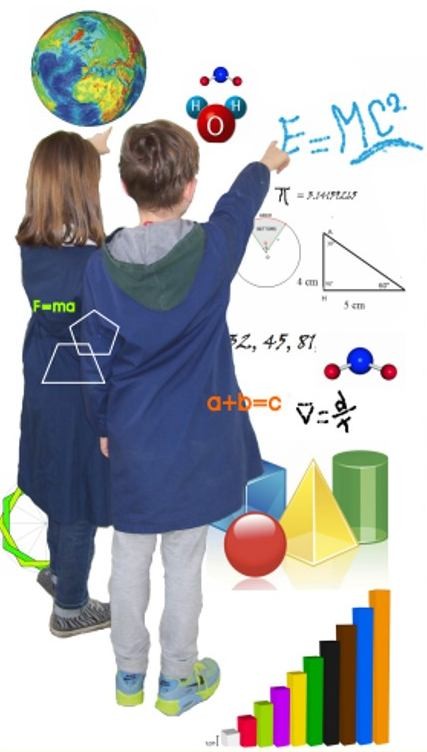 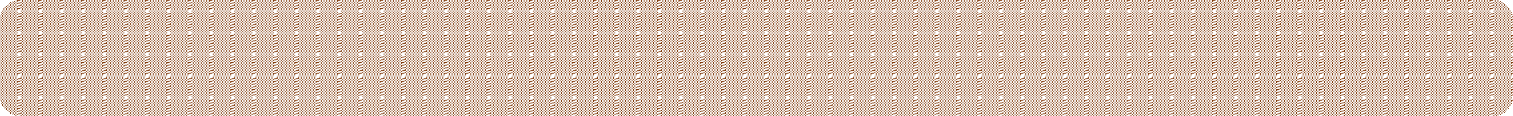 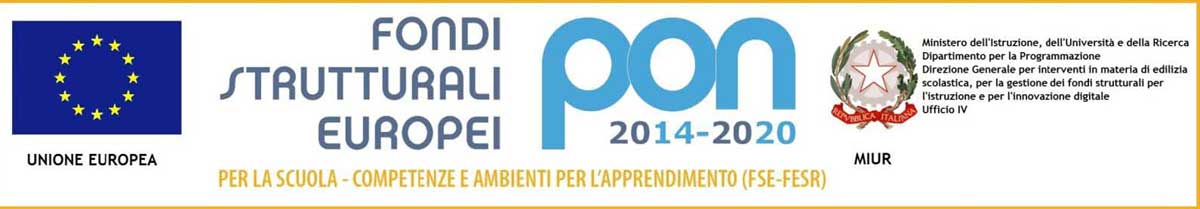 DIREZIONE DIDATTICA STATALE II CIRCOLO	Via Roma 77-80038 Pomiglianod’Arco (NA)Distrettoscolastico n.31   Cod. Fisc.: 93053360637  	Codicemecc.: NAEE358009Tel./ Fax 081 3177300 e-mail: naee359009@istruzione.it PEC naee358009@pec.istruzione.itsito  web: www.secondocircolopomigliano.euMANIFESTO PUBBLICITARIO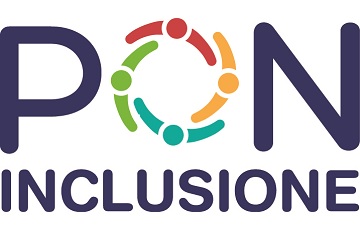 CODICE PROGETTO: 10.1.1A-FSEPON-CA-2017-240CUP  D59G16001660007. 									AVVIOMODULO “Piccoliorafi”Parte illaboratoriocreative,artigianale e orientativo per un gruppo di alunnidelleclassiquarteequinte, con la guida diEsperto:D’Anna GiuseppeTutor:D’AvanzoTizianaGliincontrisettimanalisisvolgeranno di Giovedìdalle ore 14:30  alle ore 17:30 da Aprile a Giugno 2018, per un totale di 30 ore.IlDirigenteScolasticoProf.ssaFilomena Maria Favicchio